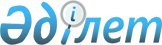 "Солтүстік Қазақстан облысы Мағжан Жұмабаев ауданының 2018-2020 жылдарға арналған бюджеті туралы" Солтүстік Қазақстан облысы Мағжан Жұмабаев ауданы мәслихатының 2017 жылғы 22 желтоқсандағы № 15-1 шешіміне өзгерістер енгізу туралыСолтүстік Қазақстан облысы Мағжан Жұмабаев ауданы мәслихатының 2018 жылғы 23 ақпандағы № 16-1 шешімі. Солтүстік Қазақстан облысының Әділет департаментінде 2018 жылғы 13 наурызда № 4596 болып тіркелді
      Қазақстан Республикасының 2008 жылғы 4 желтоқсандағы Бюджет кодексінің 106, 109-баптарына және 111-бабының 1-тармағына, "Қазақстан Республикасындағы жергілікті мемлекеттік басқару және өзін-өзі басқару туралы" 2001 жылғы 23 қаңтардағы Қазақстан Республикасы Заңының 6-бабының 1-тармағы 1) тармақшасына сәйкес Солтүстік Қазақстан облысы Мағжан Жұмабаев ауданының мәслихаты ШЕШТІ:
      1. "Солтүстік Қазақстан облысы Мағжан Жұмабаев ауданының 2018-2020 жылдарға арналған бюджеті туралы" Солтүстік Қазақстан облысы Мағжан Жұмабаев ауданы мәслихатының 2017 жылғы 22 желтоқсандағы № 15-1 шешіміне (Нормативтік құқықтық актілерді мемлекеттік тіркеу тізілімінде 2018 жылғы 9 қаңтарда № 4476 тіркелді, "Мағжан жұлдызы", "Вести" аудандық газеттерінде 2018 жылғы 12 қаңтарда жарияланды) мынадай өзгерістер енгізілсін:
      1-тармақ мынадай редакцияда жазылсын:
       "1. Солтүстік Қазақстан облысы Мағжан Жұмабаев ауданының 2018-2020 жылдарға арналған бюджеті тиісінше 1, 2 және 3-қосымшаларға сәйкес, соның ішінде 2018 жылға мынадай көлемдерде бекітілсін:
      1) кірістер – 4 507 256,0 мың теңге, соның ішінде:
      салықтық түсімдер бойынша – 676 345,0 мың теңге;
      салықтық емес түсімдер бойынша – 4 300,0 мың теңге;
      негізгі капиталды сатудан түсетін түсімдер бойынша – 15 450,0 мың теңге;
      трансферттер түсімдері бойынша – 3 811 161,0 мың теңге; 
      2) шығындар – 4 551 688,9 мың теңге;
      3) таза бюджеттік кредиттеу – 20 420,0 мың теңге;
      бюджеттік кредиттер – 25 252,0 мың теңге;
      бюджеттік кредиттерді өтеу – 4 832,0 мың теңге;
      4) қаржы активтерімен жасалатын операциялар бойынша сальдо – 0:
      қаржы активтерін сатып алу – 0;
      мемлекеттің қаржы активтерін сатудан түсетін түсімдер – 0;
      5) бюджет тапшылығы (профициті) – (- 64 852,9) мың теңге;
      6) бюджет тапшылығын қаржыландыру (профицитін пайдалану) – 64 852,9 мың теңге;
      қарыздар түсімі – 25 252,0 мың теңге;
      қарыздарды өтеу – 4 832,0 мың теңге;
      бюджет қаражатының пайдаланылатын қалдықтары – 44 432,9 мың теңге.";
      көрсетілген шешімге 1, 4-қосымшалар осы шешімге 1, 2-қосымшаларға сәйкес жаңа редакцияда жазылсын.
      2. Осы шешім 2018 жылғы 1 қаңтардан бастап қолданысқа енгізіледі. Мағжан Жұмабаев ауданының 2018 жылға арналған бюджеті Мағжан Жұмабаев ауданы ауылдық округтерінің 2018 жылға арналған бюджеттік бағдарламалары
      Кестенің жалғасы
      Кестенің жалғасы
      Кестенің жалғасы
					© 2012. Қазақстан Республикасы Әділет министрлігінің «Қазақстан Республикасының Заңнама және құқықтық ақпарат институты» ШЖҚ РМК
				
      Солтүстік Қазақстан облысы

      Мағжан Жұмабаев ауданы

      мәслихаты сессиясының

      төрағасы

В.Кондратов

      Солтүстік Қазақстан облысы

      Мағжан Жұмабаев ауданы

      мәслихатының хатшысы

Т.Әбілмәжінов
Солтүстік Қазақстан облысы Мағжан Жұмабаев ауданы мәслихатының 2017 жылғы 23 ақпандағы № 16-1 шешімінеСолтүстік Қазақстан облысы Мағжан Жұмабаев ауданы мәслихатының 2017 жылғы 22 желтоқсандағы № 15-1 шешіміне № 1 қосымша
Санаты
Сыныбы
Сыныбы
Iшкi сыныбы
Iшкi сыныбы
Iшкi сыныбы
Атауы
2018
Сомасы мың теңге
І. Кірістер
4 507 256,0
1
Салықтық түсімдер
676 345,0
01
01
Табыс салығы 
14 833,0
2
2
2
Жеке табыс салығы 
14 833,0
03
03
Әлеуметтік салық
199 600,0
1
1
1
Әлеуметтік салық
199 600,0
04
04
Меншікке салықтар
272 878,0
1
1
1
Мүлікке салықтар
218 553,0
3
3
3
Жер салығы
5 250,0
4
4
4
Көлiк құралдарына салық
36 595,0
5
5
5
Бірыңғай жер салығы
12 480,0
05
05
Тауарларға, жұмыстарға және қызметтерге iшкi салықтар
163 939,0
2
2
2
Акциздер
3 100,0
3
3
3
Табиғи және басқа ресурстарды пайдаланғаны үшiн түсетiн түсiмдер
138 800,0
4
4
4
Кәсiпкерлiк және кәсiби қызметтi жүргiзгенi үшiн алымдар
21 825,0
5
5
5
Ойын бизнесіне салық
214,0
08
08
Заңдық мәнді іс-әрекеттерді жасағаны және (немесе) оған уәкілеттігі бар мемлекеттік органдар немесе лауазымды адамдар құжаттар бергені үшін алынатын міндетті төлемдер
25 095,0
1
1
1
Мемлекеттік баж
25 095,0
2
Салықтық емес түсiмдер
4 300,0
01
01
Мемлекеттік меншіктен түсетін кірістер
2 500,0
5
5
5
Мемлекет меншігіндегі мүлікті жалға беруден түсетін кірістер
2 000,0
9
9
9
Мемлекет меншігінен түсетін басқа да кірістер
500,0
06
06
Басқа да салықтық емес түсімдер 
1 800,0
1
1
1
Басқа да салықтық емес түсімдер 
1 800,0
3
Негізгі капиталды сатудан түсетін түсімдер
15 450,0
01
01
Мемлекеттік мекемелерге бекітіліп берілген мемлекеттік мүлікті сату
2 000,0
1
1
1
Мемлекеттік мекемелерге бекітіліп берілген мемлекеттік мүлікті сату
2 000,0
03
03
Жердi және материалдық емес активтердi сату
13 450,0
1
1
1
Жерді сату
13 450,0
4
Трансферттердің түсімдері
3 811 161,0
02
02
Мемлекеттiк басқарудың жоғары тұрған органдарынан түсетiн трансферттер
3 811 161,0
2
2
2
Облыстық бюджеттен түсетiн трансферттер
3 811 161,0
Атауы
Атауы
Атауы
Атауы
Атауы
Атауы
Атауы
2018
Функционалдық топ
Функционалдық топ
Функционалдық топ
Функционалдық топ
Функционалдық топ
Функционалдық топ
Функционалдық топ
Сомасы 

 мың теңге
Бюджеттік бағдарламалардың әкiмшiсi
Бюджеттік бағдарламалардың әкiмшiсi
Бюджеттік бағдарламалардың әкiмшiсi
Бюджеттік бағдарламалардың әкiмшiсi
Бюджеттік бағдарламалардың әкiмшiсi
Сомасы 

 мың теңге
Бағдарлама
Бағдарлама
Сомасы 

 мың теңге
ІІ. Шығындар
4 551 688,9
1
1
Жалпы сипаттағы мемлекеттiк қызметтер 
511 566,1
112
112
Аудан (облыстық маңызы бар қала) мәслихатының аппараты
14 918,8
001
001
Аудан (облыстық маңызы бар қала) мәслихатының қызметін қамтамасыз ету жөніндегі қызметтер
14 918,8
122
122
Аудан (облыстық маңызы бар қала) әкімінің аппараты
106 471,3
001
001
Аудан (облыстық маңызы бар қала) әкімінің қызметін қамтамасыз ету жөніндегі қызметтер
99 471,3
003
003
Мемлекеттік органның күрделі шығыстары
7 000,0
123
123
Қаладағы аудан, аудандық маңызы бар қала, кент, ауыл, ауылдық округ әкімінің аппараты
190 997,0
001
001
Қаладағы аудан, аудандық маңызы бар қала, кент, ауыл, ауылдық округ әкімінің қызметін қамтамасыз ету жөніндегі қызметтер
187 547,0
022
022
Мемлекеттік органның күрделі шығыстары
3 450,0
458
458
Ауданның (облыстық маңызы бар қаланың) тұрғын үй-коммуналдық шаруашылығы, жолаушылар көлігі және автомобиль жолдары бөлімі
167 605,0
001
001
Жергілікті деңгейде тұрғын үй-коммуналдық шаруашылығы, жолаушылар көлігі және автомобиль жолдары саласындағы мемлекеттік саясатты іске асыру жөніндегі қызметтер
8 905,0
113
113
Жергілікті бюджеттерден берілетін ағымдағы нысаналы трансферттер
158 700,0
459
459
Ауданның (облыстық маңызы бар қаланың) экономика және қаржы бөлімі
31 574,0
001
001
Ауданның (облыстық маңызы бар қаланың) экономикалық саясаттың қалыптастыру мен дамыту, мемлекеттік жоспарлау, бюджеттік атқару және коммуналдық меншігін басқару саласындағы мемлекеттік саясатты іске асыру жөніндегі қызметтер 
29 373,0
003
003
Салық салу мақсатында мүлікті бағалауды жүргізу 
1 551,0
010
010
Жекешелендіру, коммуналдық меншікті басқару, жекешелендіруден кейінгі қызмет және осыған байланысты дауларды реттеу
650,0
2
2
Қорғаныс 
16 529,0
122
122
Аудан (облыстық маңызы бар қала) әкімінің аппараты
16 529,0
005
005
Жалпыға бірдей әскери міндетті атқару шеңберіндегі іс-шаралар
9 112,0
006
006
Аудан (облыстық маңызы бар қала) ауқымындағы төтенше жағдайлардың алдын алу және оларды жою
6 417,0
007
007
Аудандық (қалалық) ауқымдағы дала өрттерінің, сондай-ақ мемлекеттік өртке қарсы қызмет органдары құрылмаған елдi мекендерде өрттердің алдын алу және оларды сөндіру жөніндегі іс-шаралар
1 000,0
3
3
Қоғамдық тәртіп, қауіпсіздік, құқықтық, сот, қылмыстық-атқару қызметі 
2 405,0
458
458
Ауданның (облыстық маңызы бар қаланың) тұрғын үй-коммуналдық шаруашылығы, жолаушылар көлігі және автомобиль жолдары бөлімі
2 405,0
021
021
Елді мекендерде жол қозғалысы қауіпсіздігін қамтамасыз ету
2 405,0
4
4
Бiлiм беру
2 625 933,0
123
123
Қаладағы аудан, аудандық маңызы бар қала, кент, ауыл, ауылдық округ әкімінің аппараты
12 670,0
005
005
Ауылдық жерде балаларды мектепке дейін тегін алып баруды және кері алып келуді ұйымдастыру
12 670,0
464
464
Ауданның (облыстық маңызы бар қаланың) білім бөлімі
2 590 887,0
001
001
Жергілікті деңгейде білім беру саласындағы мемлекеттік саясатты іске асыру жөніндегі қызметтер
13 845,0
003
003
Жалпы білім беру
2 241 290,0
005
005
Ауданның (облыстық маңызы бар қаланың) мемлекеттік білім беру мекемелері үшін оқулықтар мен оқу-әдістемелік кешендерді сатып алу және жеткізу
36 576,0
006
006
Балаларға қосымша білім беру
24 803,0
009
009
Мектепке дейінгі тәрбие мен оқыту ұйымдарының қызметін қамтамасыз ету
70 267,0
015
015
Жетім баланы (жетім балаларды) және ата-аналарының қамқорынсыз қалған баланы (балаларды) күтіп-ұстауға қамқоршыларға (қорғаншыларға) ай сайынғы ақшалай қаражат төлемі
11 019,0
022
022
Жетім баланы (жетім балаларды) және ата-анасының қамқорлығынсыз қалған баланы (балаларды) асырап алғаны үшін Қазақстан азаматтарына біржолғы ақша қаражатын төлеуге арналған төлемдер
350,0
029
029
Балалар мен жасөспірімдердің психикалық денсаулығын тексеру және халыққа психолого-медико-педагогикалық кеңес беру көмегін көрсету
8 592,0
040
040
Мектепке дейінгі білім беру ұйымдарында мемлекеттік білім беру тапсырысын іске асыру
151 725,0
067
067
Ведомстволық бағыныстағы мемлекеттік мекемелерінің және ұйымдарының күрделі шығыстары
32 420,0
465
465
Ауданның (облыстық маңызы бар қаланың) дене шынықтыру және спорт бөлімі
22 376,0
017
017
Спорт бойынша балалар мен жастарға қосымша білім беру
22 376,0
6
6
Әлеуметтiк көмек және әлеуметтiк қамтамасыз ету
406 345,0
451
451
Ауданның (облыстық маңызы бар қаланың) жұмыспен қамту және әлеуметтік бағдарламалар бөлімі
392 923,0
001
001
Жергілікті деңгейде халық үшін әлеуметтік бағдарламаларды жұмыспен қамтуды қамтамасыз етуді іске асыру саласындағы мемлекеттік саясатты іске асыру жөніндегі қызметтер
27 789,0
002
002
Жұмыспен қамту бағдарламасы
182 737,0
004
004
Ауылдық жерде тұратын денсаулық сақтау, білім беру, әлеуметтік қамтамасыз ету, мәдениет, спорт және ветеринария мамандарына отын сатып алуға Қазақстан Республикасының заңнамасына сәйкес әлеуметтік көмек көрсету
2 679,0
005
005
Мемлекеттік атаулы әлеуметтік көмек көрсету 
39 339,0
006
006
Тұрғын үйге көмек көрсету
97,0
007
007
Жергілікті өкілетті органдардың шешімдері бойынша мұқтаж азаматтардың жекелеген санаттарына әлеуметтік көмек
17 200,0
010
010
Үйден тәрбиеленіп оқытылатын мүгедек балаларды материалдық қамтамасыз ету
1 199,0
011
011
Жәрдемақыларды және басқа да әлеуметтік төлемдерді есептеу, төлеу мен жеткізу бойынша қызметтерге ақы төлеу
543,0
014
014
Мұқтаж азаматтарға үйде әлеуметтiк көмек көрсету
74 300,0
023
023
Халықты жұмыспен қамту орталығы қызметін қамтамасыз ету
28 268,0
050
050
Қазақстан Республикасындағы мүгедектердің құқығын қамтамасыз ету және өмірінің сапасын жақсарту жөніндегі 2012-2018 жылдарға арналған іс-шаралар жоспарын іске асыру
18 772,0
464
464
Ауданның (облыстық маңызы бар қаланың) білім бөлімі
13 422,0
030
030
Патронат тәрбиешілерге тапсырылған баланы (балаларды) асырау
13 422,0
7
7
Тұрғын үй-коммуналдық шаруашылық
32 574,0
123
123
Қаладағы аудан, аудандық маңызы бар қала, кент, ауыл, ауылдық округ әкімінің аппараты
1 063,0
008
008
Елді мекендерде көшелерді жарықтандыру
963,0
011
011
Елді мекендерді абаттандыру және көгалдандыру 
100,0
458
458
Ауданның (облыстық маңызы бар қаланың) тұрғын үй-коммуналдық шаруашылығы, жолаушылар көлігі және автомобиль жолдары бөлімі
31 510,0
003
003
Мемлекеттік тұрғын үй қорын сақтауды ұйымдастыру
6 000,0
012
012
Сумен жабдықтау және су бұру жүйесінің жұмыс істеуі
500,0
018
018
Елді мекендерді абаттандыру және көгалдандыру
5 000,0
058
058
Елді мекендердегі сумен жабдықтау және су бұру жүйелерін дамыту
20 010,0
472
472
Ауданның (облыстық маңызы бар қаланың) құрылыс, сәулет және қала құрылысы бөлімі
1,0
072
072
Нәтижелі жұмыспен қамтуды және жаппай кәсіпкерлікті дамыту бағдарламасы шеңберінде жастар үшін қызметтік тұрғын үй салу, инженерлік-коммуникациялық инфрақұрылымды дамыту және жатақханалар салу, салып бітіру
1,0
8
8
Мәдениет, спорт, туризм және ақпараттық кеңістiк
258 926,0
123
123
Қаладағы аудан, аудандық маңызы бар қала, кент, ауыл, ауылдық округ әкімінің аппараты
52 063,0
006
006
Жергілікті деңгейде мәдени-демалыс жұмысын қолдау
52 063,0
455
455
Ауданның (облыстық маңызы бар қаланың) мәдениет және тілдерді дамыту бөлімі
122 425,0
001
001
Жергілікті деңгейде тілдерді дамыту және мәдениет саласындағы мемлекеттік саясатты іске асыру жөніндегі қызметтер
9 749,0
003
003
Мәдени-демалыс жұмысын қолдау
31 135,0
006
006
Аудандық (қалалық) кiтапханалардың жұмыс iстеуi
74 770,0
007
007
Мемлекеттік тілді және Қазақстан халықтарының басқа да тілдерін дамыту
1 271,0
032
032
Ведомстволық бағыныстағы мемлекеттік мекемелерінің және ұйымдарының күрделі шығыстары
5 500,0
456
456
Ауданның (облыстық маңызы бар қаланың) ішкі саясат бөлімі
30 874,0
001
001
Жергілікті деңгейде ақпарат, мемлекеттілікті нығайту және азаматтардың әлеуметтік сенімділігін қалыптастыру саласында мемлекеттік саясатты іске асыру жөніндегі қызметтер
11 425,0
002
002
Газеттер мен журналдар арқылы мемлекеттік ақпараттық саясат жүргізу жөніндегі қызметтер
13 974,0
003
003
Жастар саясаты саласында іс-шараларды іске асыру
5 475,0
465
465
Ауданның (облыстық маңызы бар қаланың) дене шынықтыру және спорт бөлімі
19 064,0
001
001
Жергілікті деңгейде дене шынықтыру және спорт саласындағы мемлекеттік саясатты іске асыру жөніндегі қызметтер
7 754,0
006
006
Аудандық (облыстық маңызы бар қалалық) деңгейде спорттық жарыстар өткiзу
6 219,0
007
007
Әртүрлi спорт түрлерi бойынша аудан (облыстық маңызы бар қала) құрама командаларының мүшелерiн дайындау және олардың облыстық спорт жарыстарына қатысуы
5 091,0
472
472
Ауданның (облыстық маңызы бар қаланың) құрылыс, сәулет және қала құрылысы бөлімі
34 500,0
008
008
Спорт объектілерін дамыту
34 500,0
10
10
Ауыл, су, орман, балық шаруашылығы, ерекше қорғалатын табиғи аумақтар, қоршаған ортаны және жануарлар әлемін қорғау, жер қатынастары
137 160,0
459
459
Ауданның (облыстық маңызы бар қала) экономика және қаржы бөлімі
7 865,0
099
099
Мамандарға әлеуметтік қолдау шараларын іске асыру
7 865,0
462
462
Ауданның (облыстық маңызы бар қала) ауыл шаруашылығы бөлімі
23 682,0
001
001
Жергілікті деңгейде ауыл шаруашылығы саласындағы мемлекеттік саясатты іске асыру жөніндегі қызметтер
23 682,0
473
473
Ауданның (облыстық маңызы бар қала) ветеринария бөлімі
90 683,0
001
001
Жергілікті деңгейде ветеринария саласындағы мемлекеттік саясатты іске асыру жөніндегі қызметтер
19 009,0
006
006
Ауру жануарларды санитарлық союды ұйымдастыру
310,0
007
007
Қаңғыбас иттер мен мысықтарды аулауды және жоюды ұйымдастыру
1 400,0
009
009
Жануарлардың энзоотиялық аурулары бойынша ветеринарлық іс-шараларды жүргізу
4 744,0
010
010
Ауыл шаруашылығы жануарларын сәйкестендіру жөніндегі іс-шараларды өткізу
7 389,0
011
011
Эпизоотияға қарсы іс-шаралар жүргізу
52 579,0
047
047
Денсаулыққа қауіп төндіретін, алып қоймай залалсыздандырылған (зарарсыздандырылған) және қайта өңделген жануарлардан алынатын өнімдер мен шикізаттың құнын иелеріне өтеу
5 252,0
463
463
Ауданның (облыстық маңызы бар қаланың) жер қатынастары бөлімі
14 930,0
001
001
Аудан (облыстық маңызы бар қала) аумағында жер қатынастарын реттеу саласындағы мемлекеттік саясатты іске асыру жөніндегі қызметтер
14 930,0
11
11
Өнеркәсіп, сәулет, қала құрылысы және құрылыс қызметі
9 652,0
472
472
Ауданның (облыстық маңызы бар қаланың) құрылыс, сәулет және қала құрылысы бөлімі
9 652,0
001
001
Жергілікті деңгейде құрылыс, сәулет және қала құрылысы саласындағы мемлекеттік саясатты іске асыру жөніндегі қызметтер
9 652,0
12
12
Көлiк және коммуникациялар
282 253,0
458
458
Аудан (облыстық маңызы бар қаланың) тұрғын үй-коммуналдық шаруашылық, жолаушылар көлігі және автомобиль жолдары бөлімі
282 253,0
023
023
Автомобиль жолдарының жұмыс істеуін қамтамасыз ету
282 253,0
13
13
Басқалар
34 905,0
123
123
Қаладағы аудан, аудандық маңызы бар қала, кент, ауыл, ауылдық округ әкімінің аппараты
14 500,0
040
040
Өңірлерді дамытудың 2020 жылға дейінгі бағдарламасы шеңберінде өңірлерді экономикалық дамытуға жәрдемдесу бойынша шараларды іске асыру
14 500,0
469
469
Ауданның (облыстық маңызы бар қаланың) кәсіпкерлік бөлімі
9 805,0
001
001
Жергілікті деңгейде кәсіпкерлік пен өнеркәсіпті дамыту саласындағы мемлекеттік саясатты іске асыру жөніндегі қызметтер
9 805,0
459
459
Ауданның (облыстық маңызы бар қаланың) экономика және қаржы бөлімі
10 600,0
012
012
Ауданның (облыстық маңызы бар қаланың) жергілікті атқарушы органының резерві 
10 600,0
15
15
Трансферттер
233 440,8
459
459
Ауданның (облыстық маңызы бар қаланың) экономика және қаржы бөлімі
233 440,8
006
006
Нысаналы пайдаланылмаған (толық пайдаланылмаған) трансферттерді қайтару
2 820,8
024
024
Заңнаманың өзгеруіне байланысты төмен тұрған бюджеттен жоғары тұрған бюджеттерге өтемақыға берілетін ағымдағы нысаналы трансферттер
167 439,0
038
038
Субвенциялар
62 174,0
051
051
Жергілікті өзін-өзі басқару органдарына трансферттер
1 007,0
ІІІ. Таза бюджеттік кредиттеу
20 420,0
Бюджеттік кредиттер
25 252,0
Атауы
Сомасы мың теңге
Функционалдық топ
Функционалдық топ
Функционалдық топ
Функционалдық топ
Функционалдық топ
Функционалдық топ
Функционалдық топ
Сомасы мың теңге
Бюджеттік бағдарламаның әкімшісі
Бюджеттік бағдарламаның әкімшісі
Бюджеттік бағдарламаның әкімшісі
Бюджеттік бағдарламаның әкімшісі
Бюджеттік бағдарламаның әкімшісі
Бағдарлама
Бағдарлама
10
10
Ауыл, су, орман, балық шаруашылығы, ерекше қорғалатын табиғи аумақтар, қоршаған ортаны және жануарлар әлемін қорғау, жер қатынастары
25 252,0
459
459
Ауданның (облыстық маңызы бар қаланың) экономика және қаржы бөлімі
25 252,0
018
018
Мамандарды әлеуметтік қолдау шараларын іске асыру үшін бюджеттік кредиттер
25 252,0
Бюджеттік кредиттерді өтеу
4 832,0
Атауы
Атауы
Атауы
Атауы
Атауы
Атауы
Атауы
Сомасы мың теңге
 Санаты
 Санаты
 Санаты
 Санаты
 Санаты
 Санаты
 Санаты
Сомасы мың теңге
Сыныбы
Сыныбы
Сыныбы
Сыныбы
Сыныбы
Сомасы мың теңге
Ішкі сыныбы
Сомасы мың теңге
5
5
Бюджеттік кредиттерді өтеу
4 832,0
01
01
Бюджеттік кредиттерді өтеу
4 832,0
1
1
Мемлекеттік бюджеттен берілген бюджеттік кредиттерді өтеу
4 832,0
IV. Қаржы активтерімен операциялар бойынша сальдо
0,0
Қаржы активтерін сатып алу
0,0
Қаржы активтерін сатудан түскен түсім
0,0
V. Бюджет тапшылығы (профициті)
-64 852,9
VI. Бюджет тапшылығын қаржыландыру (профицитін пайдалану) 
64 852,9
Қарыздардан түскен түсім
25 252,0
Атауы
Атауы
Атауы
Атауы
Атауы
Атауы
Атауы
Сомасы мың теңге
Санаты
Санаты
Санаты
Санаты
Санаты
Санаты
Санаты
Сомасы мың теңге
Сыныбы
Сыныбы
Сыныбы
Сыныбы
Сыныбы
Сомасы мың теңге
Ішкі сыныбы
Ішкі сыныбы
Ішкі сыныбы
Сомасы мың теңге
7
7
Қарыздардан түскен түсімдер
25 252,0
01
01
Ішкі мемлекеттік қарыздар
25 252,0
2
2
Қарыз шарттары
25 252,0
Қарыздарды өтеу
4 832,0
Атауы
Атауы
Атауы
Атауы
Атауы
Атауы
Атауы
Сомасы мың теңге
Функционалдық топ
Функционалдық топ
Функционалдық топ
Функционалдық топ
Функционалдық топ
Функционалдық топ
Функционалдық топ
Сомасы мың теңге
Бюджеттік бағдарламаның әкімшісі
Бюджеттік бағдарламаның әкімшісі
Бюджеттік бағдарламаның әкімшісі
Бюджеттік бағдарламаның әкімшісі
Бюджеттік бағдарламаның әкімшісі
Бағдарлама
Бағдарлама
16
16
Қарыздарды өтеу
4 832,0
459
459
Ауданның (облыстық маңызы бар қаланың) экономика және қаржы бөлімі
4 832,0
005
005
Жергілікті атқарушы органның жоғары тұрған бюджет алдындағы борышын өтеу
4 832,0
8
8
1
1
1
1
Бюджеттік қаражаттың қолданыстағы қалдықтары
44 432,9Солтүстік Қазақстан облысы Мағжан Жұмабаев ауданы мәслихатының 2017 жылғы 23 ақпандағы № 16-1 шешіміне 2-қосымшаСолтүстік Қазақстан облысыСолтүстік Қазақстан облысыМағжан Жұмабаев ауданымәслихатының 2017 жылғы22 желтоқсандағы № 15-1 шешіміне № 4 қосымша
Функционалдық топ
Бюджеттік бағдарламалардың әкiмшiсi
Бағдарлама
Атауы
Барлығы
1
2
3
Шығыстар
271 293,0
1
Жалпы сипаттағы мемлекеттiк қызметтер
190 997,0
123
Қаладағы аудан, аудандық маңызы бар қала, кент, ауыл, ауылдық округ әкімінің аппараты
190 997,0
001
Қаладағы аудан, аудандық маңызы бар қала, кент, ауыл, ауылдық округ әкімінің қызметін қамтамасыз ету жөніндегі қызметтер
187 547,0
022
Мемлекеттік органның күрделі шығыстары
3 450,0
4
Білім беру
12 670,0
123
Қаладағы аудан, аудандық маңызы бар қала, кент, ауыл, ауылдық округ әкімінің аппараты
12 670,0
005
Ауылдық жерлерде балаларды мектепке дейін тегін алып баруды және кері алып келуді ұйымдастыру
12 670,0
7
Тұрғын үй-коммуналдық шаруашылық
1 063,0
123
Қаладағы аудан, аудандық маңызы бар қала, кент, ауыл, ауылдық округ әкімінің аппараты
1 063,0
008
Елді мекендерде көшелерді жарықтандыру
963,0
011
Елді мекендерді абаттандыру және көгалдандыру
100,0
8
Мәдениет, спорт, туризм және ақпараттық кеңістiк
52 063,0
123
Қаладағы аудан, аудандық маңызы бар қала, кент, ауыл, ауылдық округ әкімінің аппараты
52 063,0
006
Жергілікті деңгейде мәдени-демалыс жұмысын қолдау
52 063,0
13
Басқалар
14 500,0
123
Қаладағы аудан, аудандық маңызы бар қала, кент, ауыл, ауылдық округ әкімінің аппараты
14 500,0
040
Өңірлерді дамытудың 2020 жылға дейінгі бағдарламасы шеңберінде өңірлерді экономикалық дамытуға жәрдемдесу бойынша шараларды іске асыру
14 500,0
Авангард
Александров
Бастомар
Золотонив
Қарағанды
Конюхов
8 628,0
9 710,0
10 346,0
8 193,0
9 987,0
13 425,0
8 428,0
9 710,0
9 574,0
7 704,0
9 787,0
10 825,0
8 428,0
9 710,0
9 574,0
7 704,0
9 787,0
10 825,0
8 428,0
9 710,0
9 574,0
7 704,0
9 787,0
10 825,0
0,0
0,0
0,0
0,0
0,0
0,0
0,0
0,0
0,0
0,0
0,0
2 400,0
0,0
0,0
0,0
0,0
0,0
2 400,0
0,0
0,0
0,0
0,0
0,0
2 400,0
0,0
0,0
0,0
0,0
0,0
0,0
0,0
0,0
0,0
0,0
0,0
0,0
0,0
0,0
0,0
0,0
0,0
0,0
0,0
0,0
0,0
0,0
0,0
0,0
0,0
0,0
572,0
289,0
0,0
0,0
0,0
0,0
572,0
289,0
0,0
0,0
0,0
0,0
572,0
289,0
0,0
0,0
200,0
0,0
200,0
200,0
200,0
200,0
200,0
0,0
200,0
200,0
200,0
200,0
200,0
0,0
200,0
200,0
200,0
200,0
соның ішінде 
соның ішінде 
соның ішінде 
соның ішінде 
соның ішінде 
соның ішінде 
Лебяжье
Молодежный
Молодогвардейское
Надежка
Октябрь
Писарев
9 762,0
27 101,0
10 428,0
15 393,0
15 943,0
12 370,0
9 102,0
13 123,0
10 228,0
8 753,0
12 397,0
9 650,0
9 102,0
13 123,0
10 228,0
8 753,0
12 397,0
9 650,0
9 102,0
9 823,0
10 228,0
8 753,0
12 397,0
9 650,0
0,0
3 300,0
0,0
0,0
0,0
0,0
0,0
0,0
0,0
0,0
1 871,0
2 520,0
0,0
0,0
0,0
0,0
1 871,0
2 520,0
0,0
0,0
0,0
0,0
1 871,0
2 520,0
0,0
600,0
0,0
463,0
0,0
0,0
0,0
600,0
0,0
463,0
0,0
0,0
0,0
500,0
0,0
463,0
0,0
0,0
0,0
100,0
0,0
0,0
0,0
0,0
460,0
8 378,0
0,0
5 977,0
1 475,0
0,0
460,0
8 378,0
0,0
5 977,0
1 475,0
0,0
460,0
8 378,0
0,0
5 977,0
1 475,0
0,0
200,0
5 000,0
200,0
200,0
200,0
200,0
200,0
5 000,0
200,0
200,0
200,0
200,0
200,0
5 000,0
200,0
200,0
200,0
200,0
соның ішінде
соның ішінде
соның ішінде
соның ішінде
соның ішінде
соның ішінде
соның ішінде
Полудин
Совет
Таман
Ұзынкөл
Успенка
Фурманов
Чистов
19 888,0
15 043,0
11 757,0
22 070,0
17 509,0
14 948,0
18 792,0
11 833,0
12 043,0
10 635,0
9 324,0
9 689,0
9 278,0
8 914,0
11 833,0
12 043,0
10 635,0
9 324,0
9 689,0
9 278,0
8 914,0
11 833,0
12 043,0
10 635,0
9 324,0
9 689,0
9 278,0
8 764,0
0,0
0,0
0,0
0,0
0,0
0,0
150,0
900,0
0,0
922,0
2 140,0
0,0
873,0
1 044,0
900,0
0,0
922,0
2 140,0
0,0
873,0
1 044,0
900,0
0,0
922,0
2 140,0
0,0
873,0
1 044,0
0,0
0,0
0,0
0,0
0,0
0,0
0,0
0,0
0,0
0,0
0,0
0,0
0,0
0,0
0,0
0,0
0,0
0,0
0,0
0,0
0,0
0,0
0,0
0,0
0,0
0,0
0,0
0,0
6 955,0
0,0
0,0
8 106,0
6 620,0
4 597,0
8 634,0
6 955,0
0,0
0,0
8 106,0
6 620,0
4 597,0
8 634,0
6 955,0
0,0
0,0
8 106,0
6 620,0
4 597,0
8 634,0
200,0
3 000,0
200,0
2 500,0
1 200,0
200,0
200,0
200,0
3 000,0
200,0
2 500,0
1 200,0
200,0
200,0
200,0
3 000,0
200,0
2 500,0
1 200,0
200,0
200,0